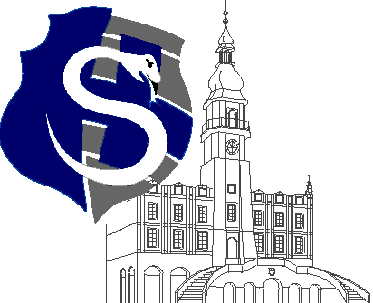 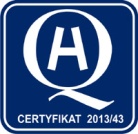 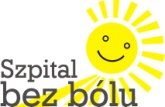 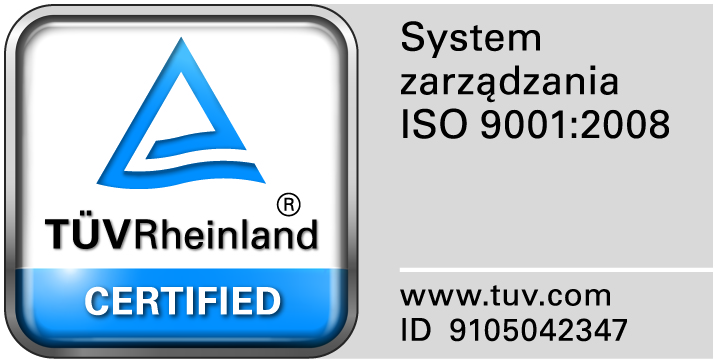 					                                                                                                      									Zamość 2017-01-18	                                                                                             Do Wszystkich WykonawcówDot: Zapytania ofertowego  na dostawę zestawu artroskopowego Zamawiający przesyła treść pytań nadesłanych do w/w postępowania wraz z odpowiedziami.Pytanie 1Mając na wzgledzie dobro Zamawiającego pragniemy zwrócić uwagę, iż obecnie oferowane na rynku Polskim zestawy artroskopowe posiadają dużo lepsze parametry od zawartych w SIWZ.W zwiazku z powyższym prosimy o dopuszczenie do postępowania zestawu artroskopowego w poniższej konfiguracji:Kontroler kamery endoskopowej Full HD fabrycznie nowy nie podemonstracyjny rok produkcji 2017Kontroler kamery spełniający wymogi zabiegów Ortopedii endoskopowej- przeznaczony do zabiegów artroskopowych. Kontroler   kamery posiadający dedykowany program do zabiegów artroskopowych.Możliwość zapisu 20 indywidulanych ustawień.Rozdzielczość  kamery  1920x 1080p (skanowanie progresywne) Czułość  nie gorsza niż <1,2 luxaSterownik kamery współpracujący z.3typami głowic w tym 3CCD oraz 1CCD  oraz głowicą pendularną  wszystkie pracujące w rozdzielczości Full HD Możliwość współpracy sterownika kamery z videoendoskopami oraz fiberoskopami optycznymi Balans bieli dostępny z przycisku na głowicy kamery oraz z poziomu kontrolera kamery Archiwizacja obrazów medycznych w rozdzielczości 1920 x 1080 Full HD wykonana w pamięci typu PenDrive  bezpośrednio podłączonej do sterownika kamery, lub dedykowanego dysku zewnętrznego.Tworzenie raportu z predefiniowanym tekstem, zdjęciami medycznymi.Sterowanie zapisem obrazów i filmów medycznych poprzez przyciski głowicy kamery lub podłączoną do kontrolera kamery zewnętrzną klawiaturę lub dedykowanego pilota zdalnego sterowania opcjonalnie Funkcja zoom optyczny dostępna z poziomu obiektywu główki kamery, funkcja zoom cyfrowy x 2,5 Funkcja wprowadzania danych pacjenta z możliwością stałego wyświetlania ich na ekranie monitora operacyjnego Funkcja wyboru profilu użytkownika dostępna z poziomu kontrolera kameryMenu kamery wyświetlane na ekranie monitora Funkcja sterowaniem natężenia intensywności światła dostępna z poziomu kontrolera kamery i emitera światłaFiltry cyfrowego przetwarzania obrazu Minimum 5 filtrów. Sterowanie filtrami z poziomu przycisków główki kamery, klawiatury oraz/lub dedykowanego pilota zdalnego sterowaniaKontroler kamery wyposażony w minimum dwa wyjścia cyfrowe do podłączenia monitora operacyjnego przekazujące sygnał Full HDTV (1920 x 1080p) o standardzie  HDMI (Full HD 1920 x 1080p).Gniazdo umożliwiające przykręcenie wtyczki przewodu wideo do obudowy sterownika kamery w celu zabezpieczenia przed przypadkowym odłączeniem przewodu wideo i utratą obrazu na monitorze operacyjnym. 3 gniazda USB umożliwiające podłączenie np.: klawiatury, pamięci typu Pen driver, drukarki medycznej, aktualizacji oprogramowaniaMożliwość podłączenia kontrolera kamery w dedykowany system zarządzania salą operacyjną.Obsługa sterownika kamery w Języku polskimLekka głowica kamery do zabiegów artroskopowych, kabel sygnałowy głowicy kamery o długości  min. 3 mGłowica kamery o rozdzielczości Full HD wyposażona w. przetworniki 3 x CCDGłowica kamery autoklawowalnaMożliwość jednoczesnego sterowania czterema funkcjami wybranymi z menu kamery za pomocą przycisków na głowicy kamery (do każdego przycisku można przypisać 2 funkcje i uruchamiać je poprzez krótkie i długie przytrzymanie przycisku) Głowica kamery z automatycznym zamkiem do okularu optyki zamykającym się po zbliżeniu optyki bez dodatkowych czynnościW zestawie:- klawiatura medyczna  USB do obsługi kamery poza sterylną strefą, stopień ochrony  IP65 lub wyższy- pamięć PenDrive . 16 GB lub  2 PenDrive 8 GBMonitor operacyjny fabrycznie nowy nie podemonstracyjny rok produkcji 2017- 1 zestawMonitor medyczny LCD HD o przekątnej  . 32"Wejścia cyfrowe wideo:  Digital Video, HDMI, DVI, 3G-SDI lub 1x DVI-D,1x VGA (D-sub), 1x SD/HD/3G-SDI, kąt widzenia. (V i H) 178st,Funkcja PIPMożliwość mocowania na standardowym uchwycie typu VesaMonitor w obudowie z aluminium spełniający wymogi higieniczne i dezynfekcji na salach operacyjnych.Źródło światła-fabrycznie nowy nie podemonstracyjny rok produkcji 2017- 1 zestawŹródło światła wykorzystujące technologię oświetleniową LED, generujące światło o temperaturze barwowej 6 500 KŻywotność diody LED. 30 000 godzinZmiana natężenia światła dostępna z poziomu emitera światła Funkcja współpracy emitera źródła światła z kontrolerem kamery, polegająca na automatycznym doborze natężenia światła do napotkanych warunkówEkran dotykowy do obsługi wszystkich funkcji emitera źródła światła.Możliwość podłączenia światłowodów innych producentów bez stosowania dodatkowych adapterów (min. 4 Storz, Wolf, Olimpus, Acme)Shaver artroskopowy (konsola wielofunkcyjna) fabrycznie nowy nie podemonstracyjny rok produkcji 2017- 1 zestawKonsola sterująca do napędów ortopedycznychMożliwość rozbudowy o przewodową wiertarkę/piłę ortopedyczną dla małych stawów Konsola z możliwością podłączenia shavera artroskopowegoSterowanie funkcjami konsoli Shavera za pomocą ekranu dotykowegoMożliwość podłączenia pedała nożnego do sterowania funkcjami Shavera Dwa gniazda do podłączenia rączki Shaver’a.Regulowana częstotliwość oscylacji (max. 2Hz) jak i prędkości obrotu ostrza podczas oscylacji.Płynna możliwość zmiany momentu obrotowego w zakresie od 0-100%.4 wartości częstotliwości oscylacji do wyboru ze skokiem co 0,5HzUchwyt – rączka kompatybilna z oferowaną konsolą shavera.Uchwyt – rączka posiadająca trzy przyciski spełniające 6 funkcji (oscylacja, obroty w lewo, obroty w prawy, zwiększanie prędkości w lewo, zwiększanie prędkości w prawo, ustawienia okna frezu)Możliwość zmiany pozycji frezu od 0 do 300 stopni podczas zabiegu.Prędkość obrotowa dla frezów max. 16 000 obr. /minWspółpraca z frezami wielokrotnego użytku (bez ograniczeń ilości/czasu użyć)oraz współpraca z frezami jednorazowego użytkuPompa artroskopowa  fabrycznie nowa nie podemonstracyjna rok produkcji 2017- 1 zestawCiśnienie robocze regulowane płynnie w zakresie min.: 0 – 150 mmHg  lub szerszyMaksymalny przepływ  1500 ml/minMożliwość korzystania z drenów jednorazowych i wielorazowych, autoklawowalnych bez chipoweMożliwość podłączenia włącznika nożnego pneumatycznegoParametry funkcji płukania stawu „flash” uruchamianej przy pomocy pedału pneumatycznego:- Chwilowy przepływ o wartości 1.5 l/min przez 10 sekundCzytelny panel przedni wyświetlający:.- aktualne ciśnienie operacyjne, zadane ciśnienie, zadany przepływ,- funkcję STANDBY,- płynną zmianę zadanego ciśnienia +/-nastawiane krokowo co 5mHg- płynną zadanego przepływu +/- nastawianą co 0,1 l/minFunkcja wykrywania narzędzi (po podłączeniu drenu do płaszcza pompa dobiera optymalny przepływ i ciśnienie dla podłączonego narzędzia)Zasilanie 100 – 240 V, 50/60 HzWózek endoskopowy fabrycznie nowy nie podemonstracyjny rok produkcji 2017- 1 sztWózek na kółkach jezdnych mieszcząca wszystkie elementy oferowanego zestawu artroskopowego Ilość półek 3  -4 szt. w tym mnimum jedna o regulowanej wysokość.Obciążenie max konstrukcji wózka nie mniej niż 100 kgMinimalna wysokość 1200 mmWózek na kółkach jezdnych z blokadą celem unieruchomienia wózkaListwa zasilająca umożliwiająca podłączenie wszystkie elementy zestawu.Główne wyłącznik prądu na panelu bocznym wózka.Wysięgnik na płyny infuzyjne z regulowaną wysokością.Uchwyt na głowicę kamery.Uchwyty do przetransportowania wózka.Zestaw narzędzi artroskopowych  fabrycznie nowych nie podemonstracyjny rok produkcji 2017 Optyka artroskopowi 4 mm, 30 stopni, dł. 175 mm, z uniwersalnym okularem do sterylizacji w autoklawiePłaszcz dwukranikowy, dł. robocza 130 mm, z mechanizmem uszczelniającym z obturatorem pół tępym, łączenie płaszcz- optyka/obturator zatrzaskowe.Światłowód kompatybilny z oferowanymi optykami Artroskopowymi oraz oferowanym emiterem światła dł 2,3 mJednocześnie pragniemy zwrócić uwagę Zamawiającemu, że specyfikowanie takich parametrów jak: zastosowanie tabletu do wprowadzania danych medycznych, oraz opisu głowicy kamery bezwzględnie wskazuje na jednego Oferenta, a w żaden sposób nie ma uzasadnienia klinicznego. Zamawiający również ogranicza możliwość złożenia oferty firmą które posiadają sprzęt o dużo lepszych parametrach niż ten wymagany przez Zamawiającego.Odpowiedź: Wymagania przez nas opisane są wymaganiami minimalnymi, dopuszczamy sprzęt o wyższych parametrach z zastosowaniem  nowoczesnych rozwiązań.Pytanie 2Czy Zamawiający dopuści zaoferowanie zestawu artroskopowego powystawowego, który jest w pełni sprawny i spełnia wszystkie funkcje wymagane przez zamawiającego?Odpowiedź: Zamawiający dopuszcza.